Osnovna škola – Scuola elementare RIVARELA
Emonijska  4, 52466 Novigrad – Cittanova
Email: ured@os-rivarela-novigrad.skole.hr
Tel: +385(0) 52 757 005 / +385(0) 52 758 602 Fax: +385(0) 52 757 218
OIB: 27267656235
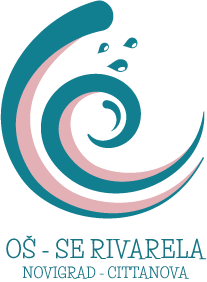 KLASA: 210-02/18-01/01UR.BROJ:  2105/03-14/18-01U Novigradu, 30. siječnja 2018.Temeljem čl.24. st.2. Pravilnika o načinu postupanja odgojno obrazovnih radnika školskih ustanova u poduzimanju  mjera zaštite prava učenika te prijave svakog kršenja nadležnim tijelima, ravnateljica Osnovne škole – Scuole elementare RIVARELA podnosi I Z V J E Š Ć EO STANJU SIGURNOSTI, PROVOĐENJU PREVENTIVNIH PROGRAMA TE  MJERAMA PODUZETIM U CILJU ZAŠTITE PRAVA UČENIKAProgram sigurnosti u školiOsnovna škola – Scuola elementare RIVARELA djeluje na području zaštite sigurnosti zaposlenika i učenika u suradnji s tvrtkom ELKRON, Ul. Giardini 2, 52 100 Pula, OIB: 29712872460.U spomenutoj suradnji poduzete su preventivne mjere za siguran boravak u Školi. Svake dvije godine provodi se revizija Procjene opasnosti u školi i vježba evakuacije i to u slučajevima potresa, požara i slično.Posljednja vježba evakuacije održana je 20. prosinca 2017. godine.U skladu sa Nacrtom nalijepljene su oznake za evakuacijske putove.Sastavljeno je Izvješće po kojem će se otkloniti preostale nepravilnosti (panic svjetla, zvono).U 2017. godini nije zabilježen niti jedan slučaj ozljede na radu.Sukladno Kućnom redu Škole, organizirano je svakodnevno dežurstvo učitelja.Raspored dežurstva učitelja nalazi se na oglasnim pločama Škole i na web stranici Škole. Svi djelatnici s ugovorom na  neodređeno vrijeme položili su ispite zaštite na radu osim dvije novozaposlene djelatnice koje će ispit polagati u drugoj polovici siječnja. Provođenje preventivnih programaPreventivni programi OŠ - SE RIVARELA Novigrad - Cittanova za školsku godinu  2017./2018. planirani su Godišnjim planom i programom rada škole, Školskim kurikulumom, Planom rada razrednika te stručnih suradnica škole.Programi se provode u sklopu redovne nastave, sata razrednika, školskih ili razrednih projekata, predavanja, radionica te drugih aktivnosti koje organizira školska ustanova u suradnji s institucijama. Tematski je program prevencije vezan za zaštitu zdravlja učenika, prevenciju ovisnosti i nasilja među djecom i mladima. Zaštita zdravlja učenikaU sklopu univerzalnih programa prevencije usmjerenih na čitavu populaciju učenika u ovoj školskoj godini u svim razredima provode se moduli propisani Nastavnim planom i programom zdravstvenog odgoja za osnovne i srednje škole. Sukladno uputama Ministarstva znanosti i obrazovanja, Zdravstveni odgoj se u najvećem dijelu realizira na satovima razrednog odjela, a dijelom i kroz predmete: priroda i društvo, priroda, biologija, tjelesna i zdravstvena kultura. Učenici, uglavnom radioničkim putem, prolaze kroz 4 modula: živjeti zdravo, prevencija nasilničkog ponašanja, prevencija ovisnosti, spolna i rodna ravnopravnost i odgovorno spolno ponašanje.Zdravstvena zaštita učenika provedena je prema planu kalendara cijepljenja i sistematskih pregleda. Program obveznih specifičnih i preventivnih mjera nije se promijenio od prošle školske  godine, osim što se od ove školske godine u 8. razrede uvodi neobavezno (dobrovoljno) cijepljenje protiv HPV-a za djevojčice i dječake uz informirani pristanak roditelja. Slijedi program mjera:sistematski pregledi - 8. razred (u svrhu profesionalne orjentacije:  10 - 12 mj) kontrolni pregledi - prema indikaciji tijekom cijele godinenamjenski pregledi- preseljenje iz druge škole, utvrđivanje zdravstvene sposobnosti u vezi odlaska na organizirani odmor, pregledi prije cijepljenja, pregledi u svrhu utvrđivanja zdravstvenog stanja za bavljenje sportskim aktivnostima u školskim sportskim klubovimaScreening pregledi - praćenje rasta i razvoja: mjerenja TT, TV i ITM u 1., 3., 5., 6. i 8. razreduvid 1, 3, 5, 8.razred (uz skrining pregled u 3. r. i u sklopu sistematskih pregleda u 1., 5. i 8.rvid na boje 3. razred (1. polugodište 10-12-mj)   pregled kralježnice 6. razred (1. polugodište 9-10 mj)2.2. Prevencija nasilja među učenicima 1. razredi – Radionica: ''Odnos prema različitom'' – za djecu i roditelje                4. razredi – Radionice: ''Kako da učenje ne bude mučenje'' i ''Strategije učenja'' 5. razredi – obilježavanje Dana Međusobnog pomaganja: kreativne radionice u suradnji i s korisnicima Centra za inkluziju Buje  6. razredi – Radionica: ''Pitanja iz šešira – nasilje na intenetu''7. razredi:  Radionica: ''Odnos prema različitom'', odlazak na kino predstavu ''Čudo'' u Pulu, kino Valli; predavanje i radionica „ Asertivna komunikacija“.Obilježavanje Međunarodnog dana tolerancije radionicama na tu temu te su kroz čitavu godinu na satovima razrednog odjela planirane teme koje naglašavaju toleranciju, poštivanje različitosti, suživot, odgovornost za osobne izbore i posljedice istih i sl.2.3. Prevencija ovisnosti i rizičnih ponašanja8. razredi -  predavanje ''Zdrav za 5'': program prevencije ovisnosti kod mladih u suradnji s djelatnicima MUP-a Popis radionica i tema koje se obrađuju na satima razrednog odjela: 1. razredRazredna pravila; primjereno ponašanje-kako se ponašamo prema drugima;u čemu sam dobar-jačanje samopouzdanja,prevencija nasilničkog ponašanja; naši osjećaji su važni; briga za životinje, opasnosti/ rizici koji nas svakodnevno okružuju; lijekovi u našem okruženju;2.razredNaša razredna pravila; ponašanje u školi; ponašanje prema djeci i odraslima; svi smo jednaki, a različiti; kako podnosim poraz; ljubav među nama; osobni razvoj; odgovornost za zdravlje i odgovorno ponašanje; prevencija nasilničkog ponašanja3.razredRazredna pravila; poštivanje pravila i autoriteta; suzbijanje neprihvatljivog ponašanja; identitet i suživot; pravila i norme; komunikacijske vještine; mentalno zdravlje; upravljanje sukobima;humano ponašanje;4.razredRazvoj samopouzdanja, komunikacijske vještine; ljudska prava; rješavanje problema i donošenje odluka; poželjna ponašanja;pomaganje u zajednici;smijeh je lijek; osobna odgovornost za zdravlje i odgovorno ponašanje; prevencija nasilničkog ponašanja-posljedice neprihvatljivog ponašanja; kvalitetno provođenje slobodnog vremena5.razredNenasilno ponašanje/ problemske situacije; oboji svijet tolerancijom; sukob i način rješavanja sukoba; važnost poštivanja ljudskih prava; temeljni pojmovi komunikacije i komunikacijske vještine; emocionalnost,empatija i iskrenost; prijateljstvo; neprimjerena vršnjačka ponašanja u pubertetu; rizična ponašanja i posljedice za obrazovanje; prava djece; važnost poštivanjaljudskih prava i manjina;razvijanje odgovornosti za vlastite postupke ponašanja,slobode govora i iznošenja vlastitog mišljenja; moja uloga u razrednom odjelu; uloga i pritisak medija u pubertetu.6. razredVršnjaci- odnos i tolerancija; promocija odgovornog ponašanja; reći NE problematičnim situacijama; Međusobna komunikacija među vršnjacima; odrastanje i odgovornost; samopoštovanje; prevencija nasilničkog ponašanja; odolijevanje pritisku vršnjaka i zauzimanje za sebe; vršnjačko pripadanje; poštivanje drugih; emocije u vršnjačkim odnosima; uloga medija u vršnjačkim odnosima; Dan sjećanja na Holokaust- sprječavanje zločina protiv čovječnosti; ponašanje na Internetu i sigurnost.7.razredKako se nosimo s frustracijom; krug povjerenja; kako donosimo odluke; konstruktivno korištenje slobodnog vremena; radost darivanja, aktivno i pasivno slušanje, kako rješavamo probleme u našem razredu; kako me drugi vide; razmišljam o sebi -kakva osoba želim biti; važnost samokontrole; prevencija rizičnog ponašanja; razredna disciplina; odgovorno odlučivanje; dan ljudskih prava; agresivnost i posljedice agresivnog ponašanja.8.razredVažnost i vrijednost društvenih pravila; disciplina u razredu;Važnost kvalitetnog provođenja slobodnog vremena; spolno prenosive bolesti; nenasilno rješavanje sukoba; zašto moram odrasti; tolerancija i nasilje; prijateljstvo i važnost prijateljstva, vršnjački pritisak, samopoštovanje i rizična ponašanja, prevencija ovisnosti + obiteljski zakon, vježbanje socijalnih vještina za tinejdžere.Zaključak U sve gore navedene aktivnosti vezane uz sprečavanje nasilja među djecom i sprečavanje ovisnosti i ostalih rizičnih ponašanja kod djece nužno je uključiti djecu i mlade te roditelje, zakonske zastupnike, odgojno-obrazovne djelatnike i ostale stručne osobe kao aktivne sudionike i partnere, kako bi se dugoročno promicala načela nenasilja i zdravih izbora ponašanja kao preduvjeta kvalitetnog i sigurnog odrastanja djece.                                                                                              Ravnateljica:                                                                                             Davorka Parmač, prof.